Publicado en Barcelona el 23/11/2017 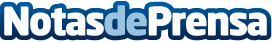 FARO® anuncia su innovador Visual InspectTM para inspección y diseño Cómo aprovechar la realidad aumentada móvil para acelerar el proceso de inspección y diseñoDatos de contacto:Mar BorqueDirectora932411819Nota de prensa publicada en: https://www.notasdeprensa.es/faro-anuncia-su-innovador-visual-inspecttm Categorias: Software Premios Otras Industrias http://www.notasdeprensa.es